Supplemental materialsArctic cod (Boreogadus saida) hatching in the Hudson Bay system: testing of the freshwater winter refuge hypothesisSarah Schembri1*, Inge Deschepper1, Paul G. Myers2, Pascal Sirois3, Louis Fortier1, Caroline Bouchard1,4 and Frédéric Maps11 – Université Laval, Québec, Canada2 – University of Alberta, Alberta, Canada3 – Université du Québec à Chicoutimi, Québec, Canada4 – Greenland Climate Research Centre, Nuuk, Greenland*sarah.schembri.1@ulaval.ca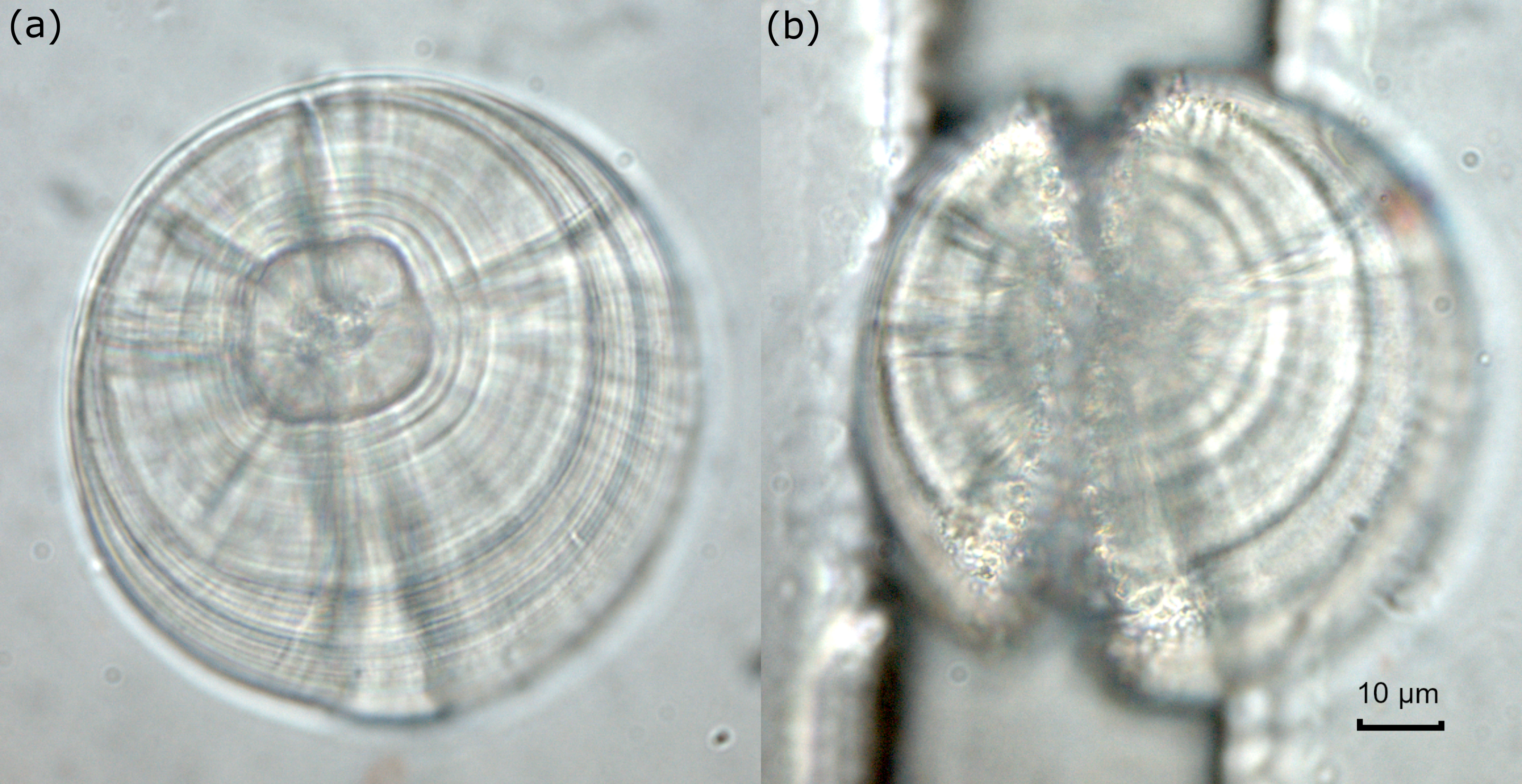 Figure S1. Left lapillus of Arctic cod larvae. (a) Intact otolith. (b) After taking a transect through the core via laser ablation for mass spectroscopy analysis. Table S1. The gauged rivers in the Hudson Bay system, adapted from Stadnyk et al. (2021). a The drainage area is as used in the simulation of the revised A-HYPE model.b Based on observations from 1981 to 2010Location number (Figure 1)Location nameRegulated (yes/no)Data sourceDrainage area (km2)aObserved mean monthly discharge (m3 s–1)b1Nelson RiverYDERY1,111,8903,3432Churchill RiverYDERY295,1213563Albany RiverYDERY137,0351,0094Rivière KoksoakYDERY136,2621,4585Moose RiverYDERY109,4401,1826La Grande RivièreYDERY100,7293,0397Rivière EastmainYDERY46,9301088Rivière RupertYDERY46,0038189Thelon and Kazan riversNDERY246,3711,35410Hayes RiverNDERY105,04261111Severn RiverNDERY99,22267212Winisk RiverNDERY71,06647013Rivière NottawayNDERY67,38398814Thlewiaza and Tha–anne riversNDERY49,59922015Seal RiverNDERY49,26337116Attawapiskat RiverNDERY47,16834817Rivière ArnaudNDERY44,48636518Grande Rivière de la BaleineNDERY41,21966319Rivière GeorgeNDERY39,36473420Rivière aux FeuillesNDERY38,68454821Rivière HarricanaNDERY33,8735722Rivière a la BaleineNDERY31,78848623Quoich RiverNDERY29,88321324Ekwan RiverNDERY21,5468325Rivière BroadbackNDERY20,18930926Petite Rivière de la BaleineNDERY15,75010127Fergusson RiverNDERY15,5568328Rivière InnuksuacNDERY12,72710429Rivière NastapokaNDERY12,41725730Rivière a l'Eau ClaireNDERY12,3889031Lorillard RiverNDERY11,432 89 32Rivière PontaxNDERY3,020 99 